Informationsbrev nr 4 - 2022Hej!Vintern är i antågande, efter en lång varm höst. Fastigheter byter ägare här på Kungskullen och nu rör det på sig i VA-historien. Men jag måste säga vi är lyckligt lottade som bor i Sverige och har lagar som stödjer oss som privatpersoner. Ja, nu tror ni säkert att jag blivit tokig, men jag säger bara tack för Konsumenttjänstelagen och försäkringsbolagens syn på rättsskydd.Vinter – snöröjning, sandningDet är Smögens Hustillsyn som kommer att underhålla våra gångvägar i vinter. Det blir Peter Arndt som kommer att sköta avrop till företaget. Fastighet byter ägareNär er fastighet har sålts måste ni lämna in uppgifter om namn, mailadress och telefonnummer på samtliga nya ägare. Uppgifterna lämnas till föreningens ordförande. Varför? Föreningen måste lämna in aktuella ägarförhållande till BoKlok för fortfarande finns det ärende/felanmälningar som ligger inom garanti. Finns ni inte med på listan så tas inte ärendet emot!När ni säljer er fastighet har ni också upplysningsplikt om t ex samfällighetsavgiften samt oklara ärenden som kan beröra/belasta fastighten efter köp. T ex VA ärendet. VA anläggningen på Bäckevik 1:143En lång historia kan se sitt slut äntligen. Västvatten AB har skickat ut en inbjudan till informationsmöte den 29 nov, kl 18 uppe på Klippsjön. Om det blir av eller inte, vet jag inte i skrivandets stund. Förra veckan ringde BoKlok, Christer Gunnarsson upp vår kassör och lämnade en lägesrapport, sett utifrån hans synvinkel. Han hänvisar till att det är vi själva som har försatt oss i denna situation och det kommer att kosta oss bara för vi inte ville äga va-anläggningen. Bifogar vårt protokoll.Vårt svarsbrev bilägger jag, så ni alla kan se vad styrelsen svarade. Styrelsen har kontakt med en advokat numer för rådgivning.  Advokaten har läst våra avtal med BoKlok Housning AB och Kungskullen K/B, vi äger inte problemet enligt honom. Svarsbrevet kommer också att skickas till Västvatten AB för kännedom. Påminnelse dagar att lägga in i kalendernaStäddagarFör att underlätta för er har vi i styrelsen bestämt att städdagen på våren kommer att hållas andra helgen i maj och höstens städdag kommer att hållas sista helgen i september hädanefter. Victor tar hand om anmälningar till dagarna och även delar ut arbetsuppgifter till de som har förhinder. (v.nordqvist@hotmail.com)Således blir det: 24 september 2022 och13 maj 2023.Nästa års stämmaHålls den 14/5 2023. Lokal meddelas senare. RedskapsbodKod: 0814VänligenIng-Marie MolanderOrdförandePåminnelse om vad vi bestämde 2018Protokoll från mötet för Kungskullens ägare.Ing-Marie öppnar mötet genom att välkomna alla med en presentationsrunda av de närvarande.Nedanstående punkter diskuterades under mötet.Sopkärlen.
Två sopsskåpsenheter med tre dörrar kommer att placeras på den asfalterade plattan bredvid parkeringen troligen i slutet av september.
Alla kommer få var sin nyckel till skåpen. Troligen kan fler nycklar köpas till, förmodligen 100 kr st. Reklamationsrätten.
Denna löper ut två år från tillträdesdatumet. Varje hushåll bör kontakta Boklok för att boka möte. Risken finns att Boklok annars inte åtgärdar felen.Parkeringsytan.
Konkret avtal finns av parkeringsytan mellan Boklok och kommunen?
Sam tolkar en ritning kring detaljplanen där han konstatera att det inte finns någon byggrätt på vår parkeringsplats. Innebär att vi inte kan bygga gemensamhetsutrymme eller egna garage. Sam har ställt frågan till Christer Gunnarsson angående besiktning av marken..
Gunnarsson har meddelat att gångvägarna kommer att asfalteras. VA anläggning
Kravspes mot Skanska behöver skrivas, vill vi äga eller ska kommunen? Alla på mötet röstar om egen mätare och egna fakturor där kommunen äger VA fram till tomtgräns.
Ing-Marie informerar kring Västvatten AB. Ajka, Kungskullen 2, jobbar på Västvatten och säger att TemaBelysning har egen mätare. Ing-Marie hänvisar till paragraf 5 i våra köpekontrakt för respektive hus..Ing-Marie informerar om olika föreningsformer. Sam pratar om ”vår goda vilja” föreslår ekonomisk förening eftersom vi inte äger marken. Ingen röstning då vi får fundera på detta inför nästa möte.Malin P tycker att vi bör be Gunnarsson komma och berätta utifrån Skanskas sida rörande VA och förening då vi inte har all fakta på bordet. Därför bildas nu en intresseförening där Ing-Marie, Ulf Lindell, Malin och Rasmus P, Sam och eventuellt Ronnie Elander. Ronnie meddelade efter mötet per telefon, till Åsa, att han också kan ingå i den kommande arbetsgrupp.Intresseföreföreningen kommer att kalla alla till möte där Gunnarsson är inbjuden. Alla som har frågor de vill ska tas upp på mötet mailar Ing-Marie snarast.Britta ska alla som var på mötet Swisha 20 kr för lån av lokal under mötet. Hennes nummer är 0761 90 05 15.Sekreterare			DatumÅsa Elander		2018-09-23Kungshamns församlingshem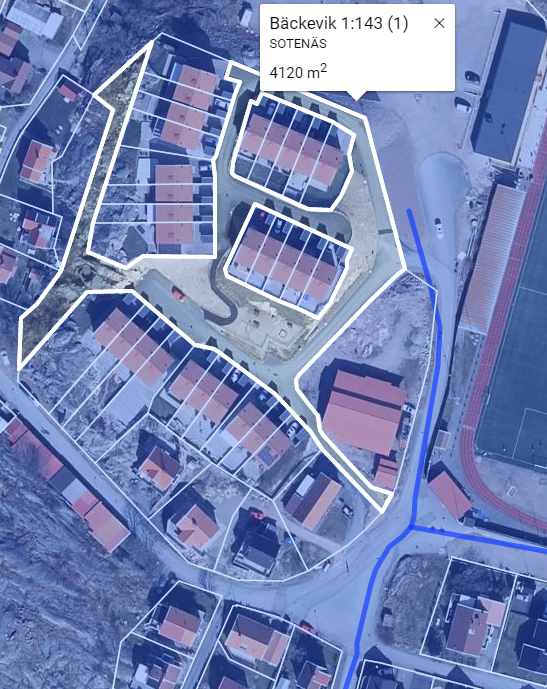 